           SEMAINE DECOUVERTE DU 26 JUIN AU 1ER JUILLET 2023                                                                                                                                                                                                        Le planning peut subir quelques modifications                                                                                                                                 Date d’édition : 12/09/2022 LUNDILUNDIMARDIMARDIMERCREDIMERCREDIJEUDIJEUDIVENDREDIVENDREDISAMEDISAMEDI10h à 11HCLASSIQUE6/8 ans  10H à 10H45EVEIL à la danse4/6 ans10H15 à 11H EVEIL à la danse4/5 ans10h à 11HCLASSIQUE6/8ans11h à 12HCLASSIQUE8/10 ans  10H45 à 11H45 MODERN’ JAZZ6/8ans11H00  à 12H00MODERN’ JAZZ6/8ans11H à 12H DANSE MODERNE8/12ans  13h30 à 14H30 CLASSIQUE 13H30 à 14H30HIP HOP / BREAK Enfants -10 ans14h30 à 15H30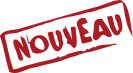  CLASSIQUE Pré pointes14H30 à 15H30STREET DANCE -10ans15H30 à 16H30MODERN’ JAZZ9/12 ans15H30 à 16H30HIP HOP / BREAK Enfants 9/12 ansAUDITIONS 17H à 17H45INITIATION            6/8ans16h30 à 17H30MODERN’ JAZZPré-ados16H30 17H30 STREET JAZZPré-adosPENDANT LA SEMAINE DECOUVERTE17H45 à 18H30EVEIL à la danse        4/5 ans17H30  à 18H30STREET DANCEPré-ados17H30  à 18H30MODERN’ JAZZ8/11ans  18H  à 19HHIP HOP / NEW STYLEEnfants    17H30 à 18H30STREET JAZZAdos17H30 à 18H30STREET DANCEAdos17H30  à 18H30DANSECLASSIQUE 5/7ans17H30 à 18H30MODERN’ JAZZ9/12ans18H30 à 19H30CABARETNiv 118H30  à 19H30STREET DANCE        Ados / adultes18H30 à 19H30STREET DANCEAdos / adultes   Niv 119H à 20HHIP HOP / NEW STYLEPréados18H30 à 19H30Danse contemporaine18H30 à 19H30AUDITIONCREW COMPETITION STREET DANCE Ados / adultes18H30 à 19H30DANSE AFRO18H30 à 19H30STREET JAZZ15ANS & +18H30 à 19H30STREET JAZZ-15ANS 19H30 à 20H30MODERN’ JAZZDEBUTANTINTERMEDIAIRE19H30 à 20H30RAGGA "GYAL"Ados / adultes 19H30 à 20H30Danse contemporaine20H à 21HHIP HOP / NEW STYLEAdos/adultes19H30 à 20H30MODERN’ JAZZDEBUTANTINTERMEDIAIRE19H30 à 20H30RAGGAAdos / adultes19H30 à 20H30ZUMBA19H30 à 20H30MODERN’ JAZZDEBUTANTINTERMEDIAIRE19H30 à 20H30MODERN’ JAZZINTER/AVANCE19H30 à 20H30MODERN’JAZZLYRICAL20H30 à 21H30CABARET Niv 220H30 à 21H30SALSA Y  BACHATAINTER/AVANCE20H30 à 21H30AUDITIONCREW COMPETITION DANSE SHOWAdos/ adultes21H à 22HLATINO Bachata, ...INTER/AVANCE20H30 à 21H30ZUMBA20H30 à 21H30 CLASSIQUE ADULTE20H30 à 21H30SALSA Y  BACHATADEBUTANT20H30 à 21H30RYTMO LATINO  "Lady style"                                        NOUVEAU Cours